                                                                                               ERASMUS+ kolejne działania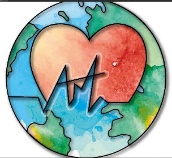               W związku z realizacją projektu ERASMUS+: „Przekraczanie Granic; Integracja Społeczna Osób Niepełnosprawnych” (Crossing the Borders; Social Inclusion of People with Disabilities) w ostatnim czasie realizowaliśmy różne działania.10 grudnia uczniowie klas VI b i VII  mieli  spotkanie  z p. Maciejem Kowalskim, który pracuje na co dzień z dziećmi niepełnosprawnymi. Jest nauczycielem  w Specjalnym Ośrodku Szkolno - Wychowawczym  nr 4 w Łodzi. Pan MacieJ sam jest osobą głuchoniemą, porozumiewa się za pomocą języka migowego, czyta z ruchu warg. Podczas godzinnego spotkania przybliżył specyfikę nauki dzieci niedosłyszących  oraz zapoznał słuchaczy z podstawowymi zwrotami grzecznościowymi  w języku migowym. Każdy z uczestników spotkania posługując się swego rodzaju ściągą  miał możliwość „wymigania” swojego imienia. Taka forma zajęć z osobą niepełnosprawna bardzo się uczniom spodobała. Dzięki zajęciom prowadzonym przez Pana Macieja dzieci mogły doświadczyć samemu jak trudno odnaleźć się w świeci osób niesłyszących.W ramach realizacji projektu Erasmus +  uczniowie naszej szkoły nawiązali korespondencyjną znajomość z dziećmi z Turcji, Rumunii i Łotwy. Z okazji Nowego Roku wysłaliśmy do nich piękne kartki z życzeniami.  Przygotowanie kart sprawiło dzieciom wiele radości. Z niecierpliwością czekaliśmy na odpowiedź, która szybko nadeszła. Zorganizowaliśmy wystawę z otrzymanych kart i  życzeń noworocznych.W związku z wymianą naszych dzieci do krajów biorących udział w projekcie zakończono proces rekrutacjii przydział na poszczególne wyjazdy.Na stronie internetowej szkoły została przeprowadzona ankieta dla rodziców badająca społeczne postawy wobec osób niepełnosprawnych (fizycznie, intelektualnie lub zmagających się z przewlekłą  chorobą, itp...). Wyniki ankiety są analizowane.Pragniemy, by działania, które podejmujemy w ramach projektu Erasmus + dostarczyły impulsu do analizy swojego życia, do działania, wreszcie do zmiany swojego nastawienia w relacjach z innymi ludźmi, szczególnie osobami niepełnosprawnymi. 
Chcemy, by nikt nie był bierny i uległy, wobec obojętności na osoby niepełnosprawne. Mamy nadzieję, że dzieci i młodzież swoimi czynami da przykład, że „inny nie znaczy gorszy”.Zespół ds. promocji: Agata Choła, Monika Żaromińska